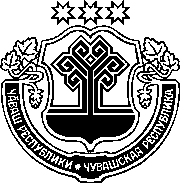 ЗАКОНЧУВАШСКОЙ РЕСПУБЛИКИО ВНЕСЕНИИ ИЗМЕНЕНИЯ В СТАТЬЮ 2 ЗАКОНА ЧУВАШСКОЙ РЕСПУБЛИКИ "О ВНЕСЕНИИ ИЗМЕНЕНИЙ В ОТДЕЛЬНЫЕ ЗАКОНОДАТЕЛЬНЫЕ АКТЫ ЧУВАШСКОЙ РЕСПУБЛИКИ" И УСТАНОВЛЕНИИ ОСОБЕННОСТЕЙ ИСПОЛНЕНИЯ РЕСПУБЛИКАНСКОГО БЮДЖЕТА ЧУВАШСКОЙ РЕСПУБЛИКИ В 2020 ГОДУПринятГосударственным СоветомЧувашской Республики29 апреля 2020 годаСтатья 1Внести в статью 2 Закона Чувашской Республики от 3 декабря 2019 года № 87 "О внесении изменений в отдельные законодательные акты Чувашской Республики" (газета "Республика", 2019, 5 декабря) изменение, дополнив ее абзацем следующего содержания:"Приостановить до 1 января 2021 года действие статьи 41, абзацев третьего, пятого и шестого пункта 3 и абзаца первого пункта 4 статьи 15, абзаца первого (в части случаев, предусмотренных законами Чувашской Республики), абзаца третьего статьи 17, абзаца первого пункта 5 статьи 171, абзаца первого пункта 1 статьи 47, пункта 1 статьи 471, абзаца пятнадцатого пункта 3 статьи 64, пункта 1 статьи 77 Закона Чувашской Республики 
от 23 июля 2001 года № 36 "О регулировании бюджетных правоотношений в Чувашской Республике" (Ведомости Государственного Совета Чувашской Республики, 2001, № 43; 2003, № 54; 2005, № 64; 2006, № 68, 71, 72; 2007, 
№ 74; 2008, № 76; 2009, № 80, 82; 2010, № 85, 87; 2011, № 89, 91; 2012, № 92 (том I), 93, 95; Собрание законодательства Чувашской Республики, 2012, 
№ 11, 12; 2013, № 6, 7, 10; 2014, № 5, 11, 12; 2015, № 6, 10, 12; 2016, № 6, 10; 2017, № 2, 9; газета "Республика", 2017, 6 декабря; 2018, 4 апреля, 26 сентября, 24 октября; 2019, 15 мая, 5 июня, 5 декабря).".Статья 2Установить, что в 2020 году дополнительно к расходным обязательствам Чувашской Республики, предусмотренным статьей 275 Закона Чувашской Республики от 23 июля 2001 года № 36 "О регулировании бюджетных правоотношений в Чувашской Республике", в приоритетном порядке средства Резервного фонда Чувашской Республики направляются на финансовое обеспечение мероприятий, связанных с предотвращением влияния ухудшения экономической ситуации на развитие отраслей экономики, с профилактикой и устранением последствий распространения коронавирусной инфекции.Статья 3Настоящий Закон вступает в силу со дня его официального опубликования.г. Чебоксары29 апреля 2020 года№ 34Временно исполняющийобязанности ГлавыЧувашской РеспубликиО. Николаев